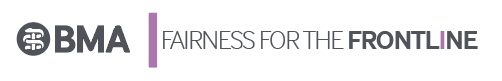 w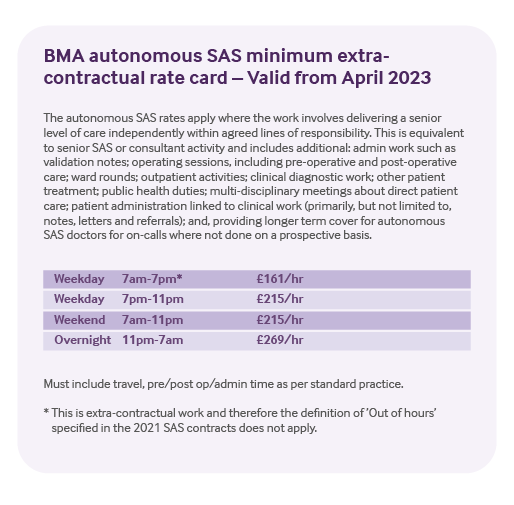 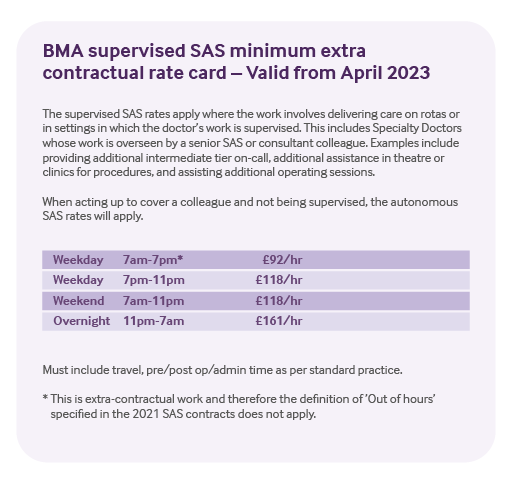 